Pressereader der Kulturfabrik Löseke für November 2022
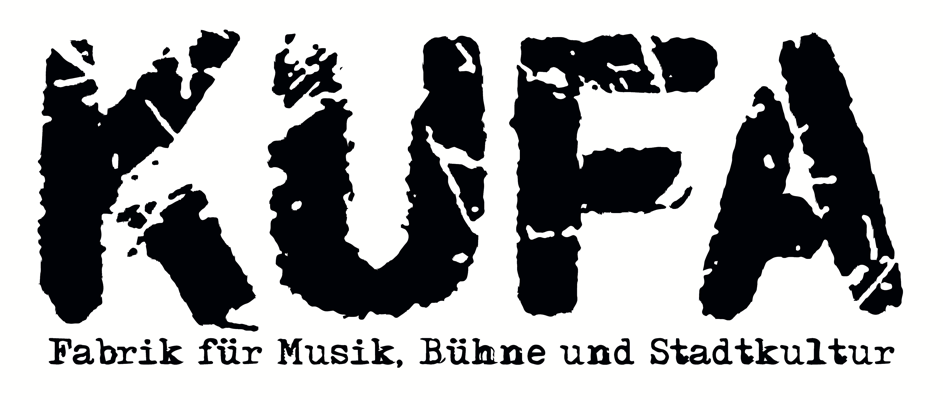 Die KUFA, das ist Kultur für alle: Seit 1992 ist die Kulturfabrik Löseke in Hildesheim aktiv und gehört damit zu den ältesten soziokulturellen Zentren Deutschlands. In der ehemaligen Papierfabrik treffen sich jährlich rund 60.000 Menschen zu etwa 800 Veranstaltungen in den Bereichen Musik (Konzert und Party), Bühne (Lesung, Theater, Comedy, Performance und mehr) sowie Stadtkultur (Projekte wie das Faserwerk und die Nordstadt-Wandgalerie wie auch Workshops, Ausstellungen und Märkte). Kommunikation, Partizipation und Kooperation stehen in der KUFA-Philosophie an erster Stelle. 
Wenn nicht anders aufgeführt, alle Veranstaltungen in der:
Kulturfabrik Löseke
Langer Garten 1
31137 Hildesheim
Räume: Loretta, Buffo, Halle, Seminarraum, Atelier, PC-RaumFaserwerk: Ottostraße 77 (Ottoplatz, Nordstadt)Pressekontakt: Alexandra Riffel | presse@kufa.info | 05121 750 94 52 
Download der Pressebilder unter http://www.kufa.info/presseTickets an der Abendkasse sowie im Vorverkauf möglich unter www.kufa.info/tickets+++HIGHLIGHTS ab November +++							S. 021. Inhaltlich sortierte Übersicht der November-Veranstaltungen			S. 04	MUSIK: Konzerte									S. 04	MUSIK: Partys									S.  11	BÜHNE: Lesungen und Comedy							S.  14	STADTKULTUR: Veranstaltungen, Workshops + Kurse 				S.  16	STADTKULTUR: Speisen								S.  232. Chronologische Kurzübersicht der November-Veranstaltungen			S.  25+++HIGHLIGHTS ab November++++++Samsas Traum - Akustik Tour 2022 - "Dafür sind Helden da" +++Vor geraumer Zeit wurde ALEXANDER KASCHTE von einem ukrainischen Veranstaltergefragt, ab er sich vorstellen könne, unter den derzeitigen Umständen zwei Wohltätigkeitskonzerte in der Ukraine zu spielen. KASCHTE, der die Ukraine seit 2014 für Tschernobyl-Dokumentationen mehrfach bereist hat und dessen ukrainischer Freundeskreis sich im Februar fast vollständig auf der Flucht befand, bejahte die Anfrage. Um in möglichst kleiner Besetzung und mit so wenig Equipment wie möglich in dem von Russland überfallenen Land unterwegs zu sein, bat KASCHTE seinen alten Gitarren-Mitstreiter MICHAEL PUCHALA um Hilfe – dieser hatte seit längerer Zeit Erfahrungen mit Loopern gesammelt, also Geräten, mit denen man sich während Konzerten selbst aufzeichnen und begleiten sollte. PUCHALA arrangierte innerhalb weniger Wochen über 15 SAMSAS-TRAUM-Songs für geloopte Akustik-Gitarren und machte damit die Reise nach Lwiw und Kiew erst möglich. „Den deutschen Fans sollten wir das nicht vorenthalten“, dachte sich KASCHTE – und buchte eine Akustik-Tour, die im November auch auf unserer Bühne gastiert.Mehr Infos auf Seite 04+++FALK - Rücksichtslos und augenzwinkernd+++Unerhört! FALK geht wieder auf Deutschland-Tournee. Während große Teile der Gesellschaft sich in einem Zustand permanenter Dauerempörung befinden, versucht der Liedermacher und Musikkabarettist lieber die Absurditäten des Alltags mit einer Waffe zu bekämpfen, die so alt ist wie die Menschheit selbst: Humor – rücksichtslos und augenzwinkernd. Das gefällt nicht jedem, aber das soll es auch überhaupt nicht. Da FALK das Schubladendenken seit jeher zuwider ist, hackt er lieber mit schwarzhumoriger Freude auf alles und jeden ein und übertritt dabei gerne fröhlich die eine oder andere Grenze. Für seine Kunst erhielt der Wahlberliner bereits zahlreiche Kabarett- und Kulturpreise. Unbedingter Tipp für Menschen mit Humor: Mehr Infos auf Seite 07+++ Dagmar Schönleber - KleinkunstReiher präsentiert: Die Fels*in der Brandung+++Nichts ist mehr, wie es war? Doch: Die Erde dreht sich weiter, nur die Gedanken rotieren mitunter noch schneller, die Gemüter erhitzen, die Erde sowieso und trotzdem weht ab und an ein kalter Wind durch unsere Mitte. Und in dieser unruhigen Wetterlage sollen Sie trotzdem mit korrekt gezupften Augenbrauen drei Selfies pro Tag von ihrer wundervollen Welt posten, während Sie sich weiterhin eine faktenbasierte Meinung zu Frauenquote, Fluchtursachen und Faltencreme bilden. Wie soll das gehen und wer kann das schaffen?

Keine Ahnung. Aber wie gut, dass es Dagmar Schönleber gibt: unerschütterlich steht sie ihre Frau, lobt die Mutigen und erzieht die ewig Jammernden mit der ihr eigenen bekloppten Souveränität, aber ohne Blitzanalysen und Donnerwetter, denn im Sturm um uns herum ist sie: Die Fels*in der Brandung. Mehr Infos auf Seite 14+++Wintermarkt der selbtgemachten Schätze+++Auf dem Wintermarkt präsentieren an diesem Tag kreative Köpfe ihre selbstgemachten Schätze. Von gestrickten Socken über eingekochte Marmelade bis hin zu Fotografien, Grafiken und genähten Accessoires. Hier gibt es viele liebevoll hergestellte Einzelstücke zu entdecken!
Begleitet von wärmenden Getränken, Verpflegung und stimmungsvoller Musik findest du bestimmt schon ein passendes Weihnachtsgeschenk für einen lieben Menschen.
Der Wintermarkt findet von 12:00 - 18:00 Uhr auf dem Ottoplatz statt.
Eine Kooperation von Faserwerk und Kulturwerk Hildesheim gemeinsam mit anderen Kooperationspartner*innen. Mehr Infos auf Seite 211. Inhaltlich sortierte Übersicht der November-VeranstaltungenMUSIK: KONZERTEMi 02.11. | Beginn 21:00, Einlass 20:00 | frei, Hut geht rum | LorettaKonzert: Bahnhof Motte - Club VEB präsentiert: Post-Punk/Art-PunkDer Mensch – eine lebende Maschine die nicht mehr richtig funktioniert. Gefesselt an blinkende Endgeräte, immer in der Hoffnung dadurch die innere Leere zu füllen.Gigantisches Geltungsbedürfnis paart sich mit der Sehnsucht nach Ruhe und Einsamkeit, befeuert durch die immerwährende Präsenz sozialer Medien.Selbstvermarktung bis die Maschine überhitzt, der Mensch ausbrennt und sich letztendlich nur nach dem Vergessen sehnt.Bahnhof Motte – laute, verzerrte Gitarren, Synthesizer und dröhnende Bässe, angetrieben von einem unaufhaltsamen Schlagzeug – zusammengeschraubt zu einem Geflecht, das mit rasenden Emotionen dieser Welt aus vollem Halse entgegen schreit.Mehr Infos unter bahnhofmotte.de.Fr 04.11. | Beginn 21:00, Einlass 20:00 | 35,- € | HalleKonzert: Samsas Traum - Akustik Tour 2022 - "Dafür sind Helden da"Vor geraumer Zeit wurde ALEXANDER KASCHTE von einem ukrainischen Veranstalter gefragt, ab er sich vorstellen könne, unter den derzeitigen Umständen zwei Wohltätigkeitskonzerte in der Ukraine zu spielen. KASCHTE, der die Ukraine seit 2014 für Tschernobyl-Dokumentationen mehrfach bereist hat und dessen ukrainischer Freundeskreis sich im Februar fast vollständig auf der Flucht befand, bejahte die Anfrage. Um in möglichst kleiner Besetzung und mit so wenig Equipment wie möglich in dem von Russland überfallenen Land unterwegs zu sein, bat KASCHTE seinen alten Gitarren-Mitstreiter MICHAEL PUCHALA um Hilfe – dieser hatte seit längerer Zeit Erfahrungen mit Loopern gesammelt, also Geräten, mit denen man sich während Konzerten selbst aufzeichnen und begleiten sollte. PUCHALA arrangierte innerhalb weniger Wochen über 15 SAMSAS-TRAUM-Songs für geloopte Akustik-Gitarren und machte damit die Reise nach Lwiw und Kiew erst möglich. „Den deutschen Fans sollten wir das nicht vorenthalten“, dachte sich KASCHTE – und buchte eine Akustik-Tour, die im November auch auf unserer Bühne gastiert.Wenn KASCHTE und PUCHALA (in Deutschland zusätzlich unterstützt vom langjährigen SAMSAS-TRAUM-Drummer MICHAEL „CAIN“ BECK) im November bei uns gastieren, werden sie die Ukraine-Konzerte bereits hinter sich und neben Loopern und Ersatzsaiten auch etliche Geschichten und Anekdoten in ihren Fluchtrücksäcken haben. Freut euch also auf eine akustische Grenzerfahrung, verträumt, befremdlich und garantiert lebensgefährlich.Ticketverkauf: Über den Online-Shop der Band SAMSAS TRAUM: www.insektenhaus.bigcartel.com/Sa 05.11. | Beginn 20:30, Einlass 20:00 | 12€, erm. 8€ | LorettaKonzert: Man Behind Tree + Subterfuge - Indie-Pop mit Aftershowparty "DJ The Whollebes Pop Explosion"Man Behind Tree ist eine Jangle/Power-Pop-Gruppe, die im betonierten Herzen von Deutschland in Berlin stationiert ist. Die vier balancieren rauchige Gesangsharmonien auf verzerrten und übersteuerten Weiden. 2011 veröffentlichten sie ihr erstes Album, und Rolling Stone beschrieb ihre 2015 erschienene Veröffentlichung Snoqualmie (veröffentlicht von Solaris Empire/Broken Silence) als „Sunny Westcoast melancholia“. Nach einigen Jahren des Aufnehmens mit Sylvain Livache und Tadklimp (The Notwist) sind Man Behind Tree bereit, ihr neues Album im April herauszubringen. Die Band besteht aus Mitgliedern der Seaside Stars, Hanemoon, aeroclub und dem verstorbenen großen Mincer Ray. Subjangle (Pretoria, South Africa) und Twaague (Berlin, Deutschland) veröffentlichen das Album auf CD und Kassette.Man Behind Tree:Hans Forster (voc/git)Tobias Suttner (voc/git)Gregor Hüttner (dr/voc)Graham McCarthy (bs/voc)www.manbehindtree.com30 Jahre Subterfuge. 30 Jahre Indie-Pop aus Düsseldorf. Nach tausenden gelebten Geschichten und einem gemeinsamen Erwachsenwerden – miteinander, nebeneinander und füreinan- der – erscheint jetzt das neue Album Dots.Dots. ist nicht weniger als eine Biographie. Nicht nur die von SUBTERFUGE, auch unsere. Ein lebendiger und sich immer wieder verwandelnder Harmoniegesang über das Leben, so wie es ist: warm und voller Wirkung, überraschend, dissonant, verliebt und gerne auch spröde. Col- lege-Rock, mit Kids auf dem Beifahrer:innensitz. Metropolen-Country, Subpop in Perfektion – oft 60’s, gerne psychedelisch, aber nie süchtig nach Untergang. Eher das Gegenteil! Das 5te SUBTERFUGE-Album ist ihr gefühlt positivstes Werk – und es ist das musikalische Zusam- mentreffen von sechs Menschen, die wissen, dass sie sich für immer haben werden. Ohne Kitsch, ohne flache Romantik und ohne die Heraufbeschwörung unnötiger Dramen. Einfach das echte Leben als Musik. Unser Leben. Unser guter Soundtrack.Dots. erscheint am 4.3.2022 auf Less Records, Kocliko Records (ES) und Shiny Happy Records (ID) im Vertrieb von Cargo Records Germany.Subterfacts: Subterfuge sind seit 1991 eine der wenigen hiesigen aktiven Indiepopbands der ersten Generation. Zwischen 1993 und 2005 veröffentlichten die Düsseldorfer vier Studioalben, I Do Birds flog sogar bis nach Japan und Silly Girl lief aus- dauernd auf Rotation bei VIVA2. Bis 2007 spielten Subterfuge 250 Konzerte, eigene Headliner-Touren, Supports und etliche Festivals (Bizarre Festival, Immergut etc). Zum zehnjährigen Plattenjubiläum in 2003 erschien Fabulous Friends, eine Compi- lation auf der der 28(!) befreundete Bands (Slut, Miles, Readymade, Virginia Jetzt!, Nova International, Pale, Liquido, Paula uvm.) jeweils einen Song Band-Debüts Fabulous coverten. In 2005 produzierte Olaf O.P.A.L das letzte Subterfuge Album The Legendary Eifel Tapes bevor die Band sich in eine Ruhezeit zurückzog. Dots ist das erste Subterfuge Album seit 16 Jahren.Subterfuge:Daniel Klingen (Drums)Kai Blankenberg (Bass)Lars Schmidt (Vocals, Guitar)Lorenz Naumann (Keys, Guitar, Bass)Thomas Baumhoff (Vocals, Guitar)Tom Blankenberg (Keys)Im Anschluss: Eine kleine Pop Explosion mit „DJ The Whollebe“ – 60s 70s Power Pop Psychedelic Pop Beat Indie Pop Classics.Mi 09.11. | Beginn 21:00, Einlass 20:00 | frei, Hut geht rum | LorettaKonzert: Green Blues Band - Club VEB präsentiert: Blues-RockDie Green Blues Band wurde bereits 2003 um den Bremer Gitarristen Ole Morisse und dem litauischen Harp-Spieler Danny Lee gegründet und entwickelte sich innerhalb von zwei Jahren zu einem gern gesehenen Gast auf den Blues- und Rockbühnen in den Clubs und auf den Festivals in Deutschland.Nach ein paar Jahren Pause, entschlossen sich die vier Musiker Ende 2010 zu einem Neustart in der erfolgreichen Urformation mit Christian Krause an den Drums und Jürgen Streithorst am Bass. Musikalisch noch reifer und mit einem inzwischen unverkennbaren Sound setzten sie 2011/12 mit Ihrem offiziellen Debutalbum ein erstes Ausrufezeichen in der nationalen und internationalen Radiolandschaft und der Bluesszene. Dank ihres eigenen und erfrischenden Stils erntete die Band überall positive Kritiken und bekam eine Menge Airplay im In – und Ausland, u.a. Penistone FM (UK).2013 erfolgte eine neuerliche Umbesetzung und der junge Schlagzeuger Rasmus Bruns hat den Platz an den Drums übernommen. Ein weiteres Album ist Anfang 2019 auf dem Markt gekommen.2020 verstarb unser Bassist Jürgen Streithorst plötzlich und unerwartet und Christian Figge kam dazu. In diese Formation ist die Band nun wieder auf den Brettern dieser Welt zu sehen und zu hören.Stilistisch kann man den Sound der Band einordnen zwischen dem dreckigen Blues der Red Devils und dem knackigen Rock moderner Bluesgrößen wie Jonny Lang und Kenny Wahne Sheppard. Auch wenn Stücke dieser Protagonisten durchaus im Programm der Band auftauchen, hat die Green Bluesband dabei ihren eigenen Stil und eigene Songs entwickelt die sich von all dem unterscheiden und einen frischen Wind in das Genre des Blueses tragen.Line Up:Ole Morisse - vocals & guitarsDanny Lee - harmonicasChristian Figge - bass & backing vocalsRasmus Bruns - drumsReferenzen:„Wo könnte man Pfingsten besser verbringen als im Grünen? Die vier von der Green Blues Band machen Blues und Blues-Rock (und erstaunlicher Weise Ausflüge ins Rockabilly-Wunderland), aus eigener Feder, mit ordentlich Druck und einer bei diesen Protagonisten gewohnt und erwartet hohen Qualität. Die Band um die notorisch bekannten und gern gesehenen Ole Morisse und Danny Lee gehört mit ihrem unverkennbaren Sound zu dem Besten, was einem an Talent und Technik zustoßen kann. Ein Abend von Könnern für Kenner – absolut sehens- und hörenswert!“ (Meisenfrei Bremen, 2022)Mehr Infos findest du hier Green Blues BandEin Interview beim HI Tonverein/Radio Tonkuhle steht auch an. Sendezeit ist von 19:30 Uhr bis 19:50 Uhr auf 105.3 MHz.Do 10.11. | Beginn 19:30, Einlass 19:00 | 15 €, erm 11 € | KT: 30% | LorettaKonzert: FALK - Rücksichtslos und augenzwinkerndUnerhört! FALK geht wieder auf Deutschland-Tournee. Während große Teile der Gesellschaft sich in einem Zustand permanenter Dauerempörung befinden, versucht der Liedermacher und Musikkabarettist lieber die Absurditäten des Alltags mit einer Waffe zu bekämpfen, die so alt ist wie die Menschheit selbst: Humor – rücksichtslos und augenzwinkernd. Das gefällt nicht jedem, aber das soll es auch überhaupt nicht. Da FALK das Schubladendenken seit jeher zuwider ist, hackt er lieber mit schwarzhumoriger Freude auf alles und jeden ein und übertritt dabei gerne fröhlich die eine oder andere Grenze. Für seine Kunst erhielt der Wahlberliner bereits zahlreiche Kabarett- und Kulturpreise. Unbedingter Tipp für Menschen mit Humor: Der Besuch eines unerhört unterhaltsamen Konzertes von FALK.Tickets im Vorverkauf: Tickets bei KUFASa 12.11. | Beginn 18:00, Einlass 18:00 | frei | KneipeKonzert: Acoustic Jam Session - Von Bal Folk bis BluesImmer am zweiten Samstag des Monats findet in der neuen Bar der Kulturfabrik die hauseigene akustische Jam-Session statt. Angeregt durch den FolkStammTisch Berlin treffen hier musikalische Genres von Bal Folk bis Blues zusammen, um Musiker*innen die Chance zu bieten, ungezwungen in musikalischen Dialog zu treten und das gemeinsame Musizieren als gleichwertig soziales sowie künstlerisches Mittel wieder aufleben zu lassen. Dabei unterscheidet sie sich maßgeblich von einer Open Stage, da das spontane (rücksichtsvolle) Einsteigen jederzeit erwünscht ist und es keine klare Trennung zwischen Bühne und Publikum gibt.Zunächst liegt der musikalische Schwerpunkt auf der europäischen Bordunmusik, d.h. traditioneller und moderner Tanzmusik auf traditionellen Instrumenten, aber auch andere Instrumente, Stimmen und Richtungen sind immer sehr herzlich willkommen, so lange sie akustisch, also unverstärkt, sind.Komm' vorbei und genieße einen Abend voller grooviger, eingängiger und manchmal auch verträumter Melodien aus den verschiedensten Ecken der Welt, oder bring deine Eigenen mit und stimme sie an. Egal ob Du einfach nur auf ein Getränk vorbeischauen oder dich mal ausprobieren willst, jeder Mensch ist herzlich willkommen.Mi 16.11. | Beginn 21:00, Einlass 20:00 | frei, Hut geht rum | LorettaKonzert: SIDEK!CK - Club VEB präsentiert: Punk-RockSancho Pansa, Robin oder Fallout Boy – es sind die Handlanger, die den Schurken zum Teufel jagen. Viel zu viele Windmühlen und an jeder Ecke nur noch Joker. Den Helden geht die Puste aus, sie wollen nicht mehr kämpfen.Doch der Tod ist ein Meister aus Deutschland, dessen Unheil zurückgeschlagen werden muss.Auftritt SIDEK!CK.Kein Umhang, keine Speedos, für Laserstrahlen ist das Budget zu knapp.Stattdessen: Schockwellen aus dem Gitarrenamp, die Snaredrum knallt, der Bass boxt Magengruben.Ein Soundtrack für Wasserwerferschlachten, sinkende Boote und die Köpfe, die es übers Wasser zu halten gilt.SIDEK!CK ist Punkrock mit dem Hang zur wilden Utopie. Where have all the Flowers gone?SIDEK!CK boxt Nazis mit Blumentöpfen. SIDEK!CK ist laut. Und ein bisschen wahnsinnig.SIDEK!CK sind:- Christoph „Lupo“ Lubrich (Bass, Gesang)- Thorge Tartsch (Drums, Backgroundgesang)- Kilian Schwartz (Gitarre).Ihre Superheldenfestung liegt in Hildesheim.Mehr über SIDEK!CK unter: sidekick.rocks, backstagepro.de, Instagram, FacebookSa 19.11. | Beginn 20:30, Einlass 20:00 | frei | KT: 30% | KneipeKonzert: Black Bears Boogie Band Extended - Jazz & Wine präsentiert: Favoriten aus dem American SongbookDie Black Bears Boogie Band ist seit ihrer Gründung 2018 regelmäßig in Hannover zu hören und entwickelte sich seitdem zu einem beliebten Live Act, der mittlerweile auch in Hildesheim nicht mehr ganz unbekannt sein sollte. An diesem Abend erweitert sich die Band mit Maximilian Tettschlag am Piano zum Quintett. Gemeinsam präsentieren die fünf Musiker ihre ganz persönlichen Favoriten des American Songbook und laden zu einem musikalisch abwechslungsreichen Abend in die Kulturfabrik ein.Besetzung:Maximilian Tettschlag - PianoRichard Häckel - SaxophonLars Bernsmann - GitarreJohannes Keller - KontrabassLennart Voß - SchlagzeugMi 23.11. | Beginn 21:00, Einlass 20:00 | frei, Hut geht rum | LorettaKonzert: Chester Park & DisintegrationClub VEB präsentiert: Post-Hardcore & Punk/HC-PunkAlle Bands aus Hannover machen doch "Hardrock" sagte mal ein buntgefärbter Punk aus Berlin-Kreuzberg.Chester Park sind da anders. Schon immer gewesen und in der aktuellen Besetzung seit 2017 mit ordentlich viel Post-Hardcore auf der Düse dabei. Mit einer gesunden Portion wohl dosierter Gitarreneffekte, mehrstimmigen Gesangschören präsentieren sie druckvolle, melodische und tanzbare Songs.Ob Klagen über Schlafprobleme oder sich der Welt zu entziehen; Alltag, Freude, Sucht,...alles wird rausgeschrien. Mit dem bekannt furiosen Livespektakel kulminiert dann die übliche Chester Park Show zu einem Abend, der die Tanzbeine in Muskelkater verwandelt und die Bierbecher mit Schweißtropfen füllt.Mehr über Chester Park gibt es hier: linktr.eeDisintegration wurde im Oktober 2021 von Jeremy, Chris und Volker gestartet. Als leicht rotziger Mix aus Punk und Hardcore Elementen erschien im Februar 2022 der erste Song 'Green N White'.Im März holten sich die drei Unterstützung von Martin und Moritz an die Gitarren. Anfang Juni ging es dann nach Oldenburg in die Tonmeisterei um 5 Songs für die erste E.P. aufzunehmen, die im Herbst 2022 erscheinen wird.Weitere Infos zu Disintegration unter: bandcamp.com, Instagram, Facebook Fr 25.11. | Beginn 20:00, Einlass 19:30 | 12€, erm. 8 € | KT: 30% | HalleKonzert: TimeLab - Jazz, Soul und FunkTimeLab fusioniert Jazz, Soul und Funk zu einem loungigen Cocktail. Dabei stehen Groove, transparenter Sound und mehrstimmiger Gesang im Mittelpunkt eines modernen Sound-Bildes. Bei den Musikern handelt es sich allesamt um langjährige professionelle Wiederholungstäter in Sachen Jazz- und Popmusik.In der aktuell neuen Besetzung der Hildesheimer Band um Frederike Holste (voc), Jan Dönselmann (piano) und Hans Lamb (drums) verbindet sich einmal mehr die Hildesheimer mit der Hannoveraner Jazz-, Soul- und Funk-Szene.Mit der Erweiterung der Band um Frederic Tollemer am Bass, Lutz Feuerhahn an der Gitarre, Detlef Ritter am Sax und Yvonne Gesto an den zweiten Leadvocals hat sich der Sound der Band musikalisch weiterentwickelt und präzisiert.Was die Musiker zusammenführt und eint, ist die Begeisterung für viel zu selten gehörte, großartige Titel der „groove music“ der letzten 30 Jahre, die sie in ihrem „Zeitlabor“ abseits vom Mainstream auf ihre ganz eigene, jazzige Art zu interpretieren und zu einem außergewöhnlichen Programm voller Überraschungen zu kombinieren wissen.MUSIK: PartysFr 04.11. | Beginn 23:00, Einlass 23:00 | 5€ bis 0:00 Uhr, danach 7€ | KT: 50% | BuffoParty: Fuego - Reggaeton, Moombah, Latino, DancehallWir entführen euch nach Punta Cana, Tijuana und Havanna. Der musikalische Fokus dieser Nacht wird sich primär auf Dancehall, Reggaeton, Moombah und Latino beziehen. Nichtsdestotrotz werden die HipHop- & RnB- Sounds an diesem Abend nicht fehlen, aber eine sekundäre Rolle spielen!Mit den DJs: UNCLE S & D - ONEIm Kombiticket mit FOREVER YOUNG!Ab 18? Nein, d.h. mit Partyzettel (nur offizieller Vordruck) kommst du auch mit 16 rein, bitte beachte die Hinweise hier www.kufa.info/faq/#FAQ02Do 10.11. | Beginn 23:00, Einlass 23:00 | 5 €, mit KT 2,50 € | KT: 50% | BuffoParty: Latin Thursday - Bass, Mash-Ups, Evergreens, Hits und RemixRiddimsDer neue Donnerstag in #Hillywood !Komm mit uns auf eine musikalische Reise durch Tanz und Bass, Mash-Ups, Evergreens, Hits und RemixRiddims.Hier beendest du deine Durststrecke. Zum Löschen geht es direkt an die Bar.LINE UP• UNCLE S (Jamule & Loredana Support DJ)• D - ONE (Braunschweig)Ab 18? Nein, d. h. mit Partyzettel (nur offizieller Vordruck) kommst du auch mit 16 rein, bitte beachte die Hinweise hier www.kufa.info/faq/#FAQ02Do 17.11. | Beginn 23:00, Einlass 23:00 | 5 €, mit KT 2,50 € | KT: 50% | BuffoParty: Disk.o - There is no thursday like dis(k.o.) thursdayVon Synthpop durch Technojungle, auf Voguewaves zu Mashups, Deephousig ins House of Buffo. Die Disk.o-Community (arjya, armin pflock, cridesce, aua&angst, djfaraz) sind jeden III. Donnerstag Host des Monats mit der Creme-de-la-Domäne & Special Guest(s) im House of Buffo. Komm rein zu Sounds, Light and Atmospheres provided with love.Sa 19.11. | Beginn 23:00, Einlass 23:00 | 6€ bis 0:00 Uhr, danach 8€ | KT: 50% | HalleParty: Hilde tanzt! - Die neue Alte in der KUFADJ Braesh & Jesse James bringen für euch die Hilde zum tanzen. Mit im Gepäck: Neues, Angesagtes und Altbekanntes aus Indie, Rock, Alternative und Artverwandtem. Also weg mit dem Besen und rein in die KUFA.Im Kombiticket mit THE BOOTY SHAKIN´!_________________Ab 18? Nein, d.h. mit Partyzettel (nur offizieller Vordruck) kommst du auch mit 16 rein, bitte beachte die Hinweise hier www.kufa.info/faq/#FAQ02Sa 19.11. | Beginn 23:00, Einlass 23:00 | 6€ bis 0:00 Uhr, danach 8€ | KT: 50% | BuffoParty: The Booty Shakin'Drum'n'Bass & moreSeit 2002 sorgt die Partyreihe The Booty Shakin für frisches Tanzvergnügen: Drum'n'Bass, Breaks und Jungle fühlen sich hier bestens aufgehoben. Dafür verantwortlich zeigen sich die Residents Dundee, DJ Taz, MC Mall-T und iCarl. Seit 2014 gibt es einmal pro Quartal eine The Booty Shakin-D'n'B-Compilation mit vielen Tracks, die auf den Veranstaltungen laufen. Die Booty-Crew hat es sich zur Lebensaufgabe gemacht, immer alles zu geben und die Gäste jedes Mal mit dem Feinsten und Neusten aus den basslastigen Genres zu befeuern!Im Kombiticket mit HILDE TANZT!_________________Ab 18? Nein, d.h. mit Partyzettel (nur offizieller Vordruck) kommst du auch mit 16 rein, bitte beachte die Hinweise hier www.kufa.info/faq/#FAQ02Do 24.11. | Beginn 23:00, Einlass 23:00 | 5 € | HalleParty: Glow in the Dark 16 - Die sechszehnte Ausgabe der Erasmus PartyEs ist wieder soweit: Zum 16. Mal öffnet ESN Hildesheim in der KUFA die Pforten für die legendäre Erasmus Glow-In-The-Dark Party.Wir sorgen mit gratis UV-Schminke für extra GLOW-Effekt! Denkt an weiße oder neonfarbene Kleidung.Sa 26.11. | Beginn 23:00, Einlass 23:00 | 6€ bis 0:00 Uhr, danach 8€ | KT: 50% | BuffoParty: We love Afrobeats - AFRO, DANCEHALL & MoreWe bring together what belongs together.We gonna play the best of AFRO, DANCEHALL & More.You can simply put aside the stress of everyday life and celebrate!Take ur homeboys/-girls & let's party together fam!We can't wait to see you all, be there or nowhere!LINE UP:• UNCLE S (Gentleman Support DJ)• D - ONE (Braunschweig)Im Kombiticket mit Forever Young_________________Ab 18? Nein, d. h. mit Partyzettel (nur offizieller Vordruck) kommst du auch mit 16 rein, bitte beachte die Hinweise hier www.kufa.info/faq/#FAQ02Sa 26.11. | Beginn 23:00, Einlass 23:00 | 6€ bis 0:00 Uhr, danach 8€ | KT: 50% | HalleParty: Forever Young - 80er + 90er PartyUnsere 80er + 90er Partyreihe mit allem Radiotauglichen, allem, was euch in Erinnerung geblieben ist, mit den Highlights der Mixtapes eurer Jugend, mit den neuen Evergreens, mit dem Besten aus Pop, Rock, New Wave, HipHop und mehr!Freut euch auf eine Zeitreise mit Spice Girls, Backstreet Boys,Take That, Madonna, Dr. Alban, Fatboy Slim, Depeche Mode, Michael Jackson, Spandau Ballet, Pet Shop Boys und allen Stars und Sternchen aus den 80er und 90er Jahren!Wie immer jeden 4. Samstag im Monat!Im Kombiticket mit BASS ROCKET!_________________Ab 18? Nein, d. h. mit Partyzettel (nur offizieller Vordruck) kommst du auch mit 16 rein, bitte beachte die Hinweise hier www.kufa.info/faq/#FAQ002BÜHNESa 05.11. | Beginn 20:00, Einlass 19:30 | Vorverkauf: 20,- €, erm. 16,- € Abendkasse: 23,- €, erm. 19,- € | Halle Kabarett: Dagmar Schönleber - KleinkunstReiher präsentiert: Die Fels*in der BrandungNichts ist mehr, wie es war? Doch: Die Erde dreht sich weiter, nur die Gedanken rotieren mitunter noch schneller, die Gemüter erhitzen, die Erde sowieso und trotzdem weht ab und an ein kalter Wind durch unsere Mitte. Und in dieser unruhigen Wetterlage sollen Sie trotzdem mit korrekt gezupften Augenbrauen drei Selfies pro Tag von ihrer wundervollen Welt posten, während Sie sich weiterhin eine faktenbasierte Meinung zu Frauenquote, Fluchtursachen und Faltencreme bilden.

Wie soll das gehen und wer kann das schaffen?

Keine Ahnung. Aber wie gut, dass es Dagmar Schönleber gibt: unerschütterlich steht sie ihre Frau, lobt die Mutigen und erzieht die ewig Jammernden mit der ihr eigenen bekloppten Souveränität, aber ohne Blitzanalysen und Donnerwetter, denn im Sturm um uns herum ist sie: Die Fels*in der Brandung.

Ein Abend zwischen Schnaps und Schnäppchen, mit Worten, Wumms und Westerngitarre.

Stimmen zum Programm:

“Pointen aus Granit!” – “Eine Frau wie ein gutes Gratin”
“Garantiert teilweise vegan!” – “Lieder zum Steinerweichen!”
“Geiler als Netflix!”

Weitere Infos zur Künstlerin unter: https://dagmarschoenleber.de/ Fr 11.11. | Beginn 20:00, Einlass 19:30 | 23€ / 19€ ermäßigt | KT: 30% | HalleComedy: Friedemann Weise - KleinkunstReiher präsentiert: BingoDrei Akkorde, die Wahrheit und andere Lügen...Der »King of Understatement« hat ein neues Programm. Bingo. Neue Songs, neue Geschichten und neue Bilder. Bingo.Im dritten Soloprogramm des mehrfach preisgekrönten Premium-Entertainers geht es um Alles oder Nichts! Bienensterben, multiresistente Keime und Brunch sind nur drei Themen, die eher im Subtext vorkommen werden.Der Sanierungsstau bei der Bahn dagegen wird überhaupt keine Rolle spielen – im Gegensatz zu Beamer und Gitarre, denn die beiden wilden KollegInnen werden tragende Rollen übernehmen.Wer eine gewagte Mischung aus Klavierkabarett, Pantomime und Improtheater sucht, liegt hier goldrichtig. Den Titel des Programms schrieb Friedemann Weise an nur zwei Tagen. Bingo.„Es war wie in einem Rausch. Der Titel baute sich in rötlich schimmernden 3D-Lettern vor meinem geistigen Auge auf.“, so der Anarcho-Komiker selbstbewusst, ohne jede Idee, was ein geistiges Auge ist.Regie übernahm kein geringerer als André Heller. Allerdings nicht bei diesem Programm, sondern bei der Eröffnungsshow der olympischen Spiele in London.Ehrlich gesagt, steht bisher eh nur der Titel. Bingo. Die Theater wollen diesen Text nämlich immer Jahre vorher. Warum, weiß kein Mensch. Nicht mal Friedemann Weise, der nach wie vor gerne in der dritten Person über sich schreibt. Dafür stehe ich mit meinem Namen. Friedemann WeiseWeitere Infos zum Künstler findet ihr hier: friedemannweise.de.(Bildquelle: Philipp Böll)STADTKULTUR: KURSE + TREFFENOffenes Faserwerk – Gemeinsames Arbeiten, Stöbern und Kennenlernenmontags & donnerstags | jeweils 15:00-19:00 | frei, Spenden erwünscht | FaserwerkDas Faserwerk öffnet seine Türen - immer montags und donnerstags von 15 bis 19 Uhr. Der Second-Hand-Bereich ist offen und es kann gestöbert werden. Auch das Offene Arbeiten findet  statt. Im Offenen Arbeiten kann die Nähwerkstatt frei für eigene Ideen genutzt werden. Gern helfen wir euch bei euren Projekten. Auch Nähanfänger*innen sind herzlich willkommen. Für das Offene Arbeiten lohnt es sich immer eine Voranmeldung per Mail zu schicken, auf Facebook zu schreiben oder vor Ort schon mal einen Termin auszumachen. Wir freuen uns über einen Besuch von euch - nicht nur im Laden, sondern auch auf dem Ottoplatz zwischen Blumen und auf Sitzbänken.Capoeira – Afro-brasilianischer Percussion-Workshop und Capoeira-TrainingJeden Dienstag | Beginn 17:30, Einlass 17:30 | KUFA: Seminarraum | Tanz Capoeira ist in seinen afro-brasilianischen Ursprüngen ein als Tanz getarnter Kampf, den die afrikanischen Sklaven in Brasilien entwickelten, um sich gegen ihre Unterdrücker zu behaupten. Die Capoeira vereint Kampf, Musik, Rhythmus und Tanz im gemeinschaftlichen Miteinander. Im Training lernen die Partizipierenden die Bewegungen ebenso wie das Spielen der Instrumente und die Lieder, damit also auch implizit die brasilianische Sprache. Die Lieder thematisieren den Alltag wie auch die Unterdrückung der schwarzen Bevölkerung im kolonialisierten Brasilien. Die Capoeiristas sprechen somit auch eine friedenspolitische Sprache: für Gleichberechtigung und ein friedliches und gewaltloses Miteinander. Es geht nicht um Wettbewerb oder darum, andere zu verletzen oder zu besiegen. Capoeira wird gespielt. Sie schult, das eigene Verhalten zu kontrollieren, stetig zu reflektieren und sich mit der anderen Person spielerisch auseinanderzusetzen.Nicht zuletzt ist Capoeira eine Körperkunst, die es Menschen ermöglicht, sich tänzerisch auszudrücken und Körperkontrolle sowie akrobatische Fitness zu trainieren.Einen noch lebendigeren Eindruck gibt‘s auf unserer Website www.capoeira-angola-hannover.de/18:30-20:30 Uhr Capoeira-Training20:30-21:30 Uhr  afro-brasilianischer Percussion-Workshop Jeden Mittwoch im Faserwerk  | Beginn 09:00, Einlass 09:00 | frei | FaserwerkStadtkultur: Interkulturelles Nähcafé - Nähen und AustauschAb dem 14. September trifft sich das Interkulturelle Nähcafé jeden Mittwoch im Faserwerk. Von 9 bis 11 Uhr nähen wir gemeinsam und lernen dabei Deutsch. Es gibt Raum zum Austausch für alltägliche Themen. Nähmaschinen und Stoffe sind vorhanden und können kostenlos genutzt werden.Eine Anmeldung ist nicht erforderlich.Kursort: Faserwerk, Ottostraße 77, 31137 Hildesheim (direkt am Ottoplatz)Bitte informiert euch rechtzeitig über die aktuellen Hygienebestimmungen: Corona-Regeln.Do 03.11. | Beginn 17:00, Einlass 17:00 | frei | Faserwerk Stadtkultur: Stricken & Schnacken - Strick-TreffBei einer Tasse Tee und ein bisschen Musik sitzen wir zusammen und versuchen uns an Socken, Schals, Pullovern und so weiter. Dabei ist es egal, ob dir linke und rechte Maschen schon ins Blut übergegangen sind, oder du dich mutig an deinen ersten selbstgestrickten Schal traust. 

Alle sind willkommen!

Wir helfen gerne bei der Umsetzung deiner eigenen Ideen und geben Hilfestellung, wenn mal wieder irgendwo eine Masche verloren gegangen ist. Gerne kannst du Wolle und Nadeln mitbringen, wir haben auch einen kleinen Vorrat den du benutzen kannst. 

Eine Anmeldung ist nicht erforderlich.

Treffpunkt: Faserwerk, Ottostraße 77, 31137 Hildesheim (direkt am Ottoplatz)

Zeiten: 17:00 - 19:00 UhrFr 04.11. | Beginn 18:00, Einlass 18:00 | Spendenempfehlung 3€-6€ | Faserwerk Stadtkultur: Kreatives Schreiben – KreativworkshopDu willst etwas Neues ausprobieren?
Du träumst vom Schreiben, nimmst es Dir vor, aber es kommt irgendwie immer etwas dazwischen?
Du hast Lust auf neuen Input und Schreiben in Gesellschaft?

Egal, ob Du dich eher als Anfänger*in, Vielschreiber*in, als Listen- Nachrichten- oder Baumrindenkritzler*in bezeichnen würdest, komm gerne vorbei. Vorkenntnisse sind keine nötig.

Ziel ist: Ins Tun kommen und Spaß haben. Wir nehmen uns einen Abend lang Zeit um in entspannter Atmosphäre gemeinsam zu schreiben. Ich bringe kleine Impulse und Übungen aus dem Kreativen Schreiben mit, die Blockaden lösen und helfen, einen Anfang zu finden.

Wenn Du magst, bring gerne Dein eigenes Notizbuch oder Deinen Laptop mit. Papier und Kulis sind da.

Es können maximal 15 Teilnehmer*innen mitmachen, bitte melde dich davor über die Mailadresse kontakt@faserwerk.info an.

Kursort: Faserwerk, Nähstudio, Ottostr. 77 , 31137 Hildesheim

Kurszeiten: 18:00 - 20:00 UhrMi 09.11. | Beginn 18:30, Einlass 18:30 | Spendenempfehlung 3€-6€ | Faserwerk Stadtkultur: Einen Leporello selbst machen – Bastel-WorkshopMit einem Leporello kannst du deinen herumfliegenden Fotos und Erinnerungen einen Ort der Präsentation und Aufbewahrung geben. Schritt für Schritt schneiden, falten und bekleben wir schönes Papier bis ein raffiniertes Faltbuch entsteht. 

Deinen selbstgemachten Leporello kannst du anschließend für dich behalten oder mit Fotos versehen zu Weihnachten einem lieben Menschen schenken. 

Es können maximal 10 Teilnehmer*innen mitmachen, bitte melde dich davor über die Mailadresse kontakt@faserwerk.info an.

Kursort: Faserwerk, Nähstudio, Ottostr. 77 , 31137 Hildesheim

Kurszeiten: 18:30 - 20:30 Uhr

Der Workshop ist eine Kooperation zwischen dem Faserwerk und dem Kulturwerk Hildesheim des Studentenwerk OstNiedersachsen.Jeden Donnerstag | Beginn 20:00, Einlass 18:00 | KneipeAPO Kneipenquiz - If you don´t know, now you know!Für alle Kneipenquiz-Fans gibt es eine gute Nachricht: Jeden Donnerstag ab 20 Uhr findet das Kneipenquiz in der APO statt.

In Gruppen bis zu 6 Personen könnt ihr euch mit einer Menge unnützem Wissen versorgen und euch an Fragen erfreuen, die niemand allein beantworten kann.Jeden zweiten Donnerstag | Beginn 15:00, Einlass 15:00 | frei | Faserwerk Stadtkultur: Einführung in die Nähmaschine – Nähmaschinen WorkshopDu würdest gerne nähen lernen, aber traust dich nicht allein an die Nähmaschine? 

Du hast vielleicht eine alte Nähmaschine im Keller stehen und weißt gar nicht, ob sie noch funktioniert? 

Wir erklären dir wie sie funktioniert. 

Du lernst, wie man den Faden einfädelt, Spulen aufwickelt und probierst die unterschiedlichen Sticharten aus. 

Bring deine eigene Nähmaschine mit oder lerne an einer aus unserer Nähwerkstatt. 
Schon bald kannst du deine eigenen kleinen Nähprojekte umsetzen! 

Eine Anmeldung ist nicht erforderlich.

Treffpunkt: Faserwerk, Ottostraße 77, 31137 Hildesheim (direkt am Ottoplatz)
Zeiten: 15:00 - 19:00 UhrJeden 1. und 3. Mittwoch | Beginn 17:00, Einlass 17:00 | auf Spendenbasis | Kneipe Stadtkultur: SoKü – Die SoliKüche kocht veganSoKü? Was’n das? Die SoKü (SoliKüche) besteht aus mehreren Kochgruppen, die abwechselnd kochen, um gemeinsam leckeres, veganes Essen zu zaubern, was gegen Spende angeboten wird. Das Essen besteht größtenteils aus Gemüse, das nicht mehr verkauft und sonst weggeschmissen werden würde. 
Die SoKü findet jeden ersten und dritten Mittwoch des Monats in der Apotheke statt. Mit dem Kochen beginnen wir um 17 Uhr. Das gemeinsame Essen startet um 20 Uhr entweder auf der Terrasse oder in der APO. Gerne kochen wir auch mal wo anders, z. B. bei einer coolen Veranstaltung. 

Ohne Mampf kein Kampf! Mi 16.11. | Beginn 18:30, Einlass 18:30 | Spendenempfehlung 3€-6€ | Faserwerk Stadtkultur: Ein Heft mit flexiblem Cover selbst binden – KreativworkshopMit dem schönen Naturmaterial Kork für die Umschlaggestaltung werden wir in diesem Kreativworkshop ein Heft binden. 

Ganz besonders hervor sticht dabei auch der tolle Zierstich am Heftrücken, den wir mit Buchbindenadel und Garn nähen werden. Das Heft kannst du anschließend für deine Notizen, Geistesblitze und Kritzeleien verwenden. 
Es können maximal 10 Teilnehmer*innen mitmachen, bitte melde dich davor über die Mailadresse kontakt@faserwerk.info an.
Kursort: Faserwerk, Nähstudio, Ottostr. 77 , 31137 Hildesheim
Kurszeiten: 18:30 - 20:30 Uhr
Der Workshop ist eine Kooperation zwischen dem Faserwerk und dem Kulturwerk Hildesheim des Studentenwerk OstNiedersachsen.Do 17.11. | Beginn 15:00, Einlass 15:00 | auf Spendenbasis | Faserwerk Stadtkultur: Geschickt geflickt – Offenes Repaircafé für deinen KleiderschrankDeine Jeans hat ein Loch, der Ärmel deines Lieblingspullis ist eingerissen und bei deinem Rucksack is ne Schnalle gebrochen? Dann wird es Zeit, dass du mal ins Faserwerk kommst! 
Wir haben: Flicken, Nähmaschinen, Ersatzteile und stehen dir mit Rat und Tat beiseite, wenn du den halben Inhalt deines Kleiderschrank reparierst. Denn: Slow Fashion is Real Fashion!
Das offene Repaircafé findet im Rahmen der kritischen Einführungswoche des SDS Hildesheim statt.
Es sind keine Voranmeldungen nötig!
Kursort: Faserwerk, Nähstudio, Ottostr. 77 , 31137 Hildesheim
Kurszeiten: 15:00 - 19:00 Uhr
Do 17.11. | Beginn 17:00, Einlass 17:00 | frei | Faserwerk Stadtkultur: Stricken & Schnacken – Strick-TreffBei einer Tasse Tee und ein bisschen Musik sitzen wir zusammen und versuchen uns an Socken, Schals, Pullovern und so weiter. Dabei ist es egal, ob dir linke und rechte Maschen schon ins Blut übergegangen sind, oder du dich mutig an deinen ersten selbstgestrickten Schal traust. 
Alle sind willkommen!
Wir helfen gerne bei der Umsetzung deiner eigenen Ideen und geben Hilfestellung, wenn mal wieder irgendwo eine Masche verloren gegangen ist. Gerne kannst du Wolle und Nadeln mitbringen, wir haben auch einen kleinen Vorrat den du benutzen kannst. 
Eine Anmeldung ist nicht erforderlich.
Treffpunkt: Faserwerk, Ottostraße 77, 31137 Hildesheim (direkt am Ottoplatz)
Zeiten: 17:00 - 19:00 UhrMi 23.11. | Beginn 18:30, Einlass 18:30 | Spendenempfehlung 3€-6€ | Faserwerk Stadtkultur: Zero Waste Kosmetik – Upcycling-WorkshopVerwöhne Deinen Körper ohne Plastik, aber mit Liebe. 
Aus einfachen Zutaten werden wir in diesem Workshop verschiedene Pflegeprodukte herstellen. 
Das Schöne dabei: Am Ende weißt Du genau, was in Deinem Öl oder Peeling drin ist. Die Rezepte sind erprobt und ohne Vorkenntnisse leicht umzusetzen. 
Es können maximal 10 Teilnehmer*innen mitmachen, bitte melde dich davor über die Mailadresse kontakt@faserwerk.info an.
Kursort: Faserwerk, Nähstudio, Ottostr. 77 , 31137 Hildesheim
Kurszeiten: 18:30 - 20:30 Uhr
Der Workshop ist eine Kooperation zwischen dem Faserwerk und dem Kulturwerk Hildesheim des Studentenwerk OstNiedersachsen.Fr 25.11. | Beginn 18:00, Einlass 18:00 | frei | Kneipe Stadtkultur: Antifaschistisches CaféInput – Austausch – Kuchen – in der APOLust auf interessante Vorträge zu linken Themen?
Lust auf Austausch mit linken Menschen?
Lust auf lin... ähh, leckeren Kuchen?
Dann kommt jeden letzten Freitag im Monat in die APO zum antifaschistischen Café!
Wir wollen einen linken Raum schaffen, in dem sich in unverbindlicher Atmosphäre ausgetauscht und vernetzt werden kann. Hierzu bereiten wir immer im Wechsel Vorträge und Spieleabende vor. 
Die Vorträge können als Input für einen späteren Autausch bei Getränk und Kuchen dienen. 
Die Spieleabende bringen fun und lassen uns miteinander in Kontakt kommen.
Wer mag, kann gerne einen Kuchen als Spende mitbringen.
Tragt euch die Termine in den Kalender ein und erzählt euren Freund*innen davon!Sa 26.11. | Beginn 12:00, Einlass 12:00 | Eintritt frei | Faserwerk Stadtkultur: Wintermarkt der selbstgemachten Schätze auf dem OttoplatzAuf dem Wintermarkt präsentieren an diesem Tag kreative Köpfe ihre selbstgemachten Schätze. Von gestrickten Socken über eingekochte Marmelade bis hin zu Fotografien, Grafiken und genähten Accessoires. Hier gibt es viele liebevoll hergestellte Einzelstücke zu entdecken!
Begleitet von wärmenden Getränken, Verpflegung und stimmungsvoller Musik findest du bestimmt schon ein passendes Weihnachtsgeschenk für einen lieben Menschen.
Möchtest du selbst einen Stand machen und etwas präsentieren? Dann melde dich gerne über kontakt@faserwerk.info an.
Von Kunst über Handwerk bis Design sind an diesem Tag alle Dinge willkommen, 
Hauptsache: selbstgemacht! 
Der Wintermarkt findet von 12:00 - 18:00 Uhr auf dem Ottoplatz statt.
Eine Kooperation von Faserwerk und Kulturwerk Hildesheim gemeinsam mit anderen Kooperationspartner*innen. Jeden zweiten Sonntag in der APO  | Beginn 17:00, Einlass 17:00 | frei | KneipeStadtkultur: Queere Theke - Ein Queerer Bar-AbendLust auf einen queeren Bar-Abend?Lust auf queere Vernetzung und Austausch? Oder suchst du nach einem Ort, an dem du einfach Zeit mit deinen Freund*innen verbringen kannst?Perfekt! Denn das gibt es alle zwei Wochen sonntags in der APO!Die Queere Theke soll ein Raum sein für entspanntes Zusammensitzen, Austausch und Vernetzung.Für wen ist die Queere Theke? Für alle Menschen, die sich selbst als queer und/oder LGBTQIA+ definieren oder das vielleicht nocht nicht so genau wissen, mindestens 14 Jahre alt sind und Lust auf queere Begegnungen haben. Mit queeren Menschen meinen wir alle Personen, deren romantische, sexuelle und/oder geschlechtliche Identität außerhalb der Norm liegen. LGBTQIA+ steht für Lesbisch, Schwul, Bisexuell, Transgeschlechtlich, Queer, Intergeschlechtlich, sowie Asexuell. Unter dem + summieren sich unter anderem die Begriffe Pansexuell, Demisexuell, Aromantisch und Polyamorie. Wir wollen ausdrücklich auch Schüler*innen und ältere Personen ansprechen, um ein Zusammentreffen von verschiedenen Generationen möglich zu machen. Wir wollen versuchen, einen intersektional queerfeministischen Raum zu schaffen, der möglichst frei ist von jeglicher Diskriminierung. Ein Raum, wo die eigene Identität nicht hinterfragt wird und nicht versteckt werden muss. Deswegen sind wir als Orgateam jederzeit ansprechbar, falls du dich unwohl fühlst und/oder Kritik hast. Bei Fragen oder Anmerkungen kannst du uns auf Instagram oder per E-Mail unter queeretheke_hildesheim@riseup.net erreichen.Barrierefreiheit: Die APO ist bislang nur durch Treppen zugänglich. Bei weiteren Fragen zu Barrieren und Zugänglichkeit oder wenn du etwas von uns brauchst, um angenehm die Queere Theke zu besuchen, melde dich gerne bei uns. Der Kneipenabend wird, abweichend von anderen KUFA Veranstaltungen, unter der 2G+(+) Regelung (Selbsttest reicht aus, wir haben vor Ort Tests gegen Spende) (auch für Geboosterte und Genesene!) stattfinden.Die weiteren Hygienebestimmungen der KUFA findet ihr hier: Corona-Regeln.Bitte entsprechende Nachweise mitbringen.STADTKULTUR: SPEISENJeden 1. und 3. Mittwoch | Beginn 17:00 | KneipeStadtkultur: SoKü  - Die SoliKüche kocht veganSoKü? Was’n das? Die SoKü (SoliKüche) besteht aus mehreren Kochgruppen, die abwechselnd kochen, um gemeinsam leckeres, veganes Essen zu zaubern, was gegen Spende angeboten wird. Das Essen besteht größtenteils aus Gemüse, das nicht mehr verkauft und sonst weggeschmissen werden würde.Die SoKü findet jeden ersten und dritten Mittwoch des Monats in der Apotheke statt. Mit dem Kochen beginnen wir um 17 Uhr. Das gemeinsame Essen startet um 20 Uhr entweder auf der Terrasse oder in der APO. Gerne kochen wir auch mal wo anders, z.B. bei einer coolen Veranstaltung. Wir freuen uns immer über Anregungen, Kritik oder weitere Ideen.Erreichen könnt ihr uns unter sokue@prowe.orgOhne Mampf kein Kampf!Für eine pandemisch sichere SoKü beachtet bitte folgende Punkte:•Wir wollen die Anzahl der Menschen in Innenräumen begrenzen, deswegen kochen wir ingeschlossenen Gruppen, ein Mitkochen ist im Moment also leider nicht möglich.•Bitte haltet mindestens 1,5 Meter Abstand. Niest und Hustet in eure Armbeuge.•Im gesamten Innenraum der Apotheke ist eine medizinische Maske (FFP2!) zutragen. Am Sitzplatz und beim Verzehr von Speisen kann sie abgenommen werden.•Es herrscht keine Selbstbedienung, stellt euch bitte an der Theke an, da bekommt ihr Essen undGetränke.•Füllt bitte ein Kontaktformular aus. Die Formulare werden nicht eingesehen, werdenweggeschlossen und nach einem Monat vernichtet.•Um die Abstandsregeln einhalten zu können müssen wir leider die Besucher*innenanzahl auf 35 im Innenraum begrenzen.Bitte informiert euch rechtzeitig über die aktuellen Hygienebestimmungen: Corona-Regeln. Sa 15.10. | Beginn 11:00, Einlass 11:00 | 5 | KneipeSpeisen: Vegi-Brunch - Bedenkenlos und reichhaltig essen gehenDa freut sich Mensch und Tier. Hinter dem Vegi-Brunch steckt ein nicht-kommerzielles Projekt, das ein klares Ziel verfolgt: Menschen, die sich aus Überzeugung fleischlos ernähren, die Möglichkeit zu geben, bedenkenlos reichhaltig essen zu gehen und gemeinsam in Kontakt zu treten. „Wir freuen uns auch über alle, die sich normalerweise nicht vegetarisch oder vegan ernähren. Wir möchten am Beispiel unserer eigenen Ernährung unsere Beweggründe dafür durch ein schmackhaftes, abwechslungsreiches Buffet näher bringen.“Das lässt kaum Wünsche offen. Es gibt frische, selbst gebackene Brötchen, veganes Nougat, vegane Marmelade frei von Gelatine und sogar veganes Mett. Immer im gesunden Wechsel kommen verschiedene selbst gemachte Aufstriche und Süßspeisen. Um 11 Uhr beginnt der Brunch, ab 12.15 Uhr wird warm aufgetischt. Unglaublich, aber wahr: Für schneidige fünf Euro kommt die unschlagbare Ansage: „All-you-can-eat-and-drink“ inklusive Kakao, Kaffee, verschiedene Teesorten, Wasser und Säfte.Bitte informiert euch rechtzeitig über die aktuellen Hygienebestimmungen: Corona-Regeln.
2. Chronologische Kurzübersicht NovemberDi | 01.11.2022 | 18:30Workshop: CapoeiraAfro-brasilianischer Percussion-Workshop und Capoeira-TrainingMi | 02.11.2022 | 09:00Stadtkultur: Interkulturelles NähcaféNähen und AustauschMi | 02.11.2022 | 17:00Stadtkultur: SoKüDie SoliKüche kocht veganMi | 02.11.2022 | 21:00Konzert: Bahnhof MotteClub VEB präsentiert: Post-Punk/Art-PunkDo | 03.11.2022 | 15:00Stadtkultur: Offenes FaserwerkGemeinsames Arbeiten, Stöbern und KennenlernenDo | 03.11.2022 | 17:00Stadtkultur: Stricken & SchnackenStrick-TreffDo | 03.11.2022 | 20:00Stadtkultur: APO KneipenquizIf you don´t know, now you know!Fr | 04.11.2022 | 18:00Stadtkultur: Kreatives SchreibenKreativworkshopFr | 04.11.2022 | 21:00Konzert: Samsas Traum - Akustik Tour 2022"Dafür sind Helden da"Fr | 04.11.2022 | 23:00Party: FuegoReggaeton, Moombah, Latino, DancehallSa | 05.11.2022 | 20:00Kabarett: Dagmar SchönleberKleinkunstReiher präsentiert: Die Fels*in der BrandungSa | 05.11.2022 | 20:30Konzert: Man Behind Tree + SubterfugeIndie-Pop mit Aftershowparty "DJ The Whollebes Pop Explosion"Mo | 07.11.2022 | 15:00Stadtkultur: Offenes FaserwerkGemeinsames Arbeiten, Stöbern und KennenlernenDi | 08.11.2022 | 18:30Workshop: CapoeiraAfro-brasilianischer Percussion-Workshop und Capoeira-TrainingMi | 09.11.2022 | 09:00Stadtkultur: Interkulturelles NähcaféNähen und AustauschMi | 09.11.2022 | 18:30Stadtkultur: Einen Leporello selbst machenBastel-WorkshopMi | 09.11.2022 | 21:00Konzert: Green Blues BandClub VEB präsentiert: Blues-RockDo | 10.11.2022 | 15:00Stadtkultur: Einführung in die NähmaschineNähmaschinen WorkshopDo | 10.11.2022 | 15:00Stadtkultur: Offenes FaserwerkGemeinsames Arbeiten, Stöbern und KennenlernenDo | 10.11.2022 | 19:30Konzert: FALKRücksichtslos und augenzwinkerndDo | 10.11.2022 | 20:00Stadtkultur: APO KneipenquizIf you don´t know, now you know!Do | 10.11.2022 | 23:00Party: Latin ThursdayBass, Mash-Ups, Evergreens, Hits und RemixRiddimsFr | 11.11.2022 | 20:00Comedy: Friedemann WeiseKleinkunstReiher präsentiert: BingoSa | 12.11.2022 | 18:00Konzert: Acoustic Jam SessionVon Bal Folk bis BluesSa | 12.11.2022 | 20:00Theater: Schmidt‘s KatzenTotgespielt – der ImprokrimiSo | 13.11.2022 | 17:00Stadtkultur: Queere ThekeEin Queerer Bar-AbendMo | 14.11.2022 | 15:00Stadtkultur: Offenes FaserwerkGemeinsames Arbeiten, Stöbern und KennenlernenDi | 15.11.2022 | 18:30Workshop: CapoeiraAfro-brasilianischer Percussion-Workshop und Capoeira-TrainingMi | 16.11.2022 | 09:00Stadtkultur: Interkulturelles NähcaféNähen und AustauschMi | 16.11.2022 | 17:00Stadtkultur: SoKüDie SoliKüche kocht veganMi | 16.11.2022 | 18:30Stadtkultur: Ein Heft mit flexiblem Cover selbst bindenKreativworkshopMi | 16.11.2022 | 21:00Konzert: SIDEK!CKClub VEB präsentiert: Punk-RockDo | 17.11.2022 | 15:00Stadtkultur: Geschickt geflicktOffenes Repaircafé für deinen KleiderschrankDo | 17.11.2022 | 17:00Stadtkultur: Stricken & SchnackenStrick-TreffDo | 17.11.2022 | 20:00Stadtkultur: APO KneipenquizIf you don´t know, now you know!Do | 17.11.2022 | 23:00Party: Disk.oThere is no thursday like dis(k.o.) thursdaySa | 19.11.2022 | 11:00Speisen: Vegi-BrunchBedenkenlos und reichhaltig essen gehenSa | 19.11.2022 | 20:30Konzert: Black Bears Boogie Band ExtendedJazz & Wine präsentiert: Favoriten aus dem American SongbookSa | 19.11.2022 | 23:00Party: Hilde tanzt!Die neue Alte in der KUFASa | 19.11.2022 | 23:00Party: The Booty Shakin'Drum'n'Bass & moreMo | 21.11.2022 | 15:00Stadtkultur: Offenes FaserwerkGemeinsames Arbeiten, Stöbern und KennenlernenDi | 22.11.2022 | 18:30Workshop: CapoeiraAfro-brasilianischer Percussion-Workshop und Capoeira-TrainingMi | 23.11.2022 | 09:00Stadtkultur: Interkulturelles NähcaféNähen und AustauschMi | 23.11.2022 | 18:30Stadtkultur: Zero Waste KosmetikUpcycling-WorkshopMi | 23.11.2022 | 21:00Konzert: Chester Park & DisintegrationClub VEB präsentiert: Post-Hardcore & Punk/HC-PunkDo | 24.11.2022 | 15:00Stadtkultur: Offenes FaserwerkGemeinsames Arbeiten, Stöbern und KennenlernenDo | 24.11.2022 | 15:00Stadtkultur: Einführung in die NähmaschineNähmaschinen WorkshopDo | 24.11.2022 | 20:00Stadtkultur: APO KneipenquizIf you don´t know, now you know!Do | 24.11.2022 | 23:00Party: Glow in the Dark 16Die sechszehnte Ausgabe der Erasmus PartyFr | 25.11.2022 | 18:00Stadtkultur: Antifaschistisches CaféInput – Austausch – Kuchen – in der APOFr | 25.11.2022 | 20:00Konzert: TimeLabJazz, Soul und FunkSa | 26.11.2022 | 12:00Stadtkultur: Wintermarkt der selbstgemachten SchätzeAuf dem OttoplatzSa | 26.11.2022 | 23:00Party: We love AfrobeatsAFRO, DANCEHALL & MoreSa | 26.11.2022 | 23:00Party: Forever Young80er + 90er PartySo | 27.11.2022 | 17:00Stadtkultur: Queere ThekeEin Queerer Bar-AbendMo | 28.11.2022 | 15:00Stadtkultur: Offenes FaserwerkGemeinsames Arbeiten, Stöbern und KennenlernenDi | 29.11.2022 | 18:30Workshop: CapoeiraAfro-brasilianischer Percussion-Workshop und Capoeira-TrainingMi | 30.11.2022 | 09:00Stadtkultur: Interkulturelles NähcaféNähen und Austausch